на какую должность Вы ПРЕТЕНДУЕТЕ (указать должность, структурное подразделение, компанию)образованиеповышение квалификации (курсы, стажировки и т.д.)наличие специализированных аттестатов и лицензийЯвляетесь ли Вы учредителем / руководителем какой-либо компании и т.п.Есть ли у Вас долговые обязательства перед Вашими предыдущими работодателями или финансово-кредитными организациямиИли иные долговые обязательства, такие как обязательства по выплате алиментов, возмещению ВРЕДА ИЛИ другие обязательства, регулирующих отношения между физическими лицами?Контактная информация по предыдущим местам работы:кто из ваших родственников работает / работал в нашей КОМПАНИИ:Трудовая деятельность(В обратном хронологическом порядке, включая трудовую деятельность, не зафиксированную в трудовой книжке. Отображаются последние 10 лет опыта работы.)    Ваши ближайшие родственники  (муж/жена, мать, отец, родные братья и сестры, дети)    Если привлекались, то за что и когда    Если привлекались, то за что и когдаУкажите источник, из которого вы узнали о вакансиикакую заработную плату ожидаете на испытательный срок и после?Я гарантирую достоверность сведений, которые указаны мною в данной Анкете, и не возражаю против их проверки, предупрежден, что предоставление ложных, а также неверных данных при заполнении анкеты могут являться основанием для расторжения трудового соглашения. Анкета кандидата (специалисты / руководители)Инструкция к заполнению Анкеты:1 Способ – заполнить Анкету «от руки и передать Инициатору* (оригинал лично в руки или сканированный вариант по электронной почте).2 Способ – заполнить Анкету в формате Word. После чего направить Инициатору отсканированный вариант двух последних листов (на них необходимо поставить подпись) и саму Анкету.* Инициатор – служба/отдел/специалист компании, инициирующий необходимость заполнения Анкеты.Инструкция к заполнению Анкеты:1 Способ – заполнить Анкету «от руки и передать Инициатору* (оригинал лично в руки или сканированный вариант по электронной почте).2 Способ – заполнить Анкету в формате Word. После чего направить Инициатору отсканированный вариант двух последних листов (на них необходимо поставить подпись) и саму Анкету.* Инициатор – служба/отдел/специалист компании, инициирующий необходимость заполнения Анкеты.Инструкция к заполнению Анкеты:1 Способ – заполнить Анкету «от руки и передать Инициатору* (оригинал лично в руки или сканированный вариант по электронной почте).2 Способ – заполнить Анкету в формате Word. После чего направить Инициатору отсканированный вариант двух последних листов (на них необходимо поставить подпись) и саму Анкету.* Инициатор – служба/отдел/специалист компании, инициирующий необходимость заполнения Анкеты.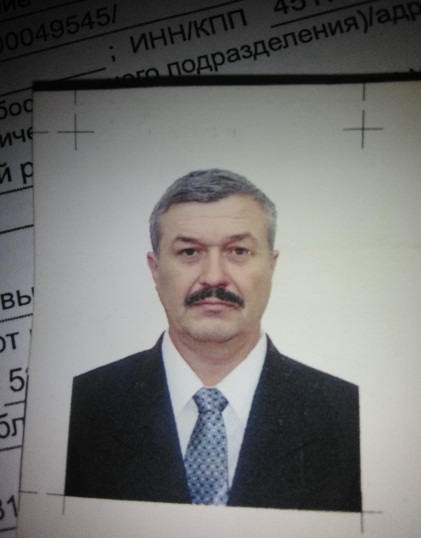 ФотоГрафы данного блока анкеты заполняются печатными буквами:Графы данного блока анкеты заполняются печатными буквами:Графы данного блока анкеты заполняются печатными буквами:Фамилия(При изменении фамилии указать предыдущую в скобках)Сороковых Сороковых ИмяАлександрАлександрОтчествоИвановичИвановичДата рождения|_1_|_1_|.  |_0_|5__|.   |_1_|_9_|_6_|_8_| День          Месяц            Год|_1_|_1_|.  |_0_|5__|.   |_1_|_9_|_6_|_8_| День          Месяц            ГодМесто рождения|с|М|е|н|щ|и|к|о|в|о|  |П|о|л|о|в|и|н|с|к|о|г|о|__|р|а|й|о|н|а|__|К|у|р|г|а|с|к|о|й|__|о|б|л|а|с|т|и||с|М|е|н|щ|и|к|о|в|о|  |П|о|л|о|в|и|н|с|к|о|г|о|__|р|а|й|о|н|а|__|К|у|р|г|а|с|к|о|й|__|о|б|л|а|с|т|и|ГражданствоРоссийкая ФедерацияРоссийкая ФедерацияСвидетельство о присвоении ИНН №         |4|5|1|7|0|0|0|7|6|8|9|9|Свидетельство о присвоении ИНН №         |4|5|1|7|0|0|0|7|6|8|9|9|Свидетельство о присвоении ИНН №         |4|5|1|7|0|0|0|7|6|8|9|9|Страховое свидетельство государственного пенсионного страхования №     |0|4|9| - |5|7|9| - |1|9|1|   |1|6|Страховое свидетельство государственного пенсионного страхования №     |0|4|9| - |5|7|9| - |1|9|1|   |1|6|Страховое свидетельство государственного пенсионного страхования №     |0|4|9| - |5|7|9| - |1|9|1|   |1|6|Паспортные данные:Паспортные данные:Паспортные данные:Для граждан РФ:Серия  |3|7|1|3| Номер |5|2|6|0|9||Дата выдачи |2|2|0|5|.|2|0|1|3|Кем выдан: |Т|П|__|У|Ф|М|С|__|Р|О|С|С|И|И|__|П|О|__|К|У|Р|Г|А|Н|С|К|О|Й_|О|Б|Л||В|__|П|О|Л|О|В|И|Н|С|К|О|М|__|Р|А|Й|О|Н|Е|__|__|__|__|__|__|__|__|__|__|__|Серия  |3|7|1|3| Номер |5|2|6|0|9||Дата выдачи |2|2|0|5|.|2|0|1|3|Кем выдан: |Т|П|__|У|Ф|М|С|__|Р|О|С|С|И|И|__|П|О|__|К|У|Р|Г|А|Н|С|К|О|Й_|О|Б|Л||В|__|П|О|Л|О|В|И|Н|С|К|О|М|__|Р|А|Й|О|Н|Е|__|__|__|__|__|__|__|__|__|__|__|Для иностранных граждан:Серия  |__|__|__|__|__|__|__|__|__|__|__|__|Номер |__|__|__|__|__|__|__|__|__|__|__|__|Дата выдачи |__|__|.|__|__|.|__|__|__|__|Кем выдан: |__|__|__|__|__|__|__|__|__|__|__|__|__|__|__|__|__|__|__|__|__|__|__|__|__|__|__|__|__|__|__||__|__|__|__|__|__|__|__|__|__|__|__|__|__|__|__|__|__|__|__|__|__|__|__|__|__|__|__|__|__|__|Серия  |__|__|__|__|__|__|__|__|__|__|__|__|Номер |__|__|__|__|__|__|__|__|__|__|__|__|Дата выдачи |__|__|.|__|__|.|__|__|__|__|Кем выдан: |__|__|__|__|__|__|__|__|__|__|__|__|__|__|__|__|__|__|__|__|__|__|__|__|__|__|__|__|__|__|__||__|__|__|__|__|__|__|__|__|__|__|__|__|__|__|__|__|__|__|__|__|__|__|__|__|__|__|__|__|__|__|сведения о регистрации:сведения о регистрации:сведения о регистрации:Адрес регистрации:Индекс |6|4|1|7|8|0| регион,  город (область, населенный пункт и т.п.) |К|У|Р|Г|А|Н|С|К|А|Я|__|П|О|Л|О|В|И|Н|Н|О|Е|__|__|__|__|__|__|__|__|__|__|Улица |К|__|М|А|Р|К|С|А|__|__|__|__|__|__|__|__|__|__|__|__|__|__|__|__|__|__|__|__|__|Дом |7|1|__|__|__| Корпус |__|__|__|__| Квартира |__|__|__|__|Индекс |6|4|1|7|8|0| регион,  город (область, населенный пункт и т.п.) |К|У|Р|Г|А|Н|С|К|А|Я|__|П|О|Л|О|В|И|Н|Н|О|Е|__|__|__|__|__|__|__|__|__|__|Улица |К|__|М|А|Р|К|С|А|__|__|__|__|__|__|__|__|__|__|__|__|__|__|__|__|__|__|__|__|__|Дом |7|1|__|__|__| Корпус |__|__|__|__| Квартира |__|__|__|__|Адрес фактического проживания: Совпадает с адресом постоянной регистрации  в случае Несовпадения с адресом регистрации, укажите: Индекс |__|__|__|__|__|__| регион,  город (область, населенный пункт и т.п.) |__|__|__|__|__|__|__|__|__|__|__|__|__|__|__|__|__|__|__|__|__|__|__|__|__|__|__|__|__|__|__|__|Улица |__|__|__|__|__|__|__|__|__|__|__|__|__|__|__|__|__|__|__|__|__|__|__|__|__|__|__|__|__|Дом |__|__|__|__|__| Корпус |__|__|__|__| Квартира |__|__|__|__| Совпадает с адресом постоянной регистрации  в случае Несовпадения с адресом регистрации, укажите: Индекс |__|__|__|__|__|__| регион,  город (область, населенный пункт и т.п.) |__|__|__|__|__|__|__|__|__|__|__|__|__|__|__|__|__|__|__|__|__|__|__|__|__|__|__|__|__|__|__|__|Улица |__|__|__|__|__|__|__|__|__|__|__|__|__|__|__|__|__|__|__|__|__|__|__|__|__|__|__|__|__|Дом |__|__|__|__|__| Корпус |__|__|__|__| Квартира |__|__|__|__|Контактная информация:Контактная информация:Контактная информация:Контактный телефон:|8|9|0|5|8|5|4|1|1|5|9|__||8|9|0|5|8|5|4|1|1|5|9|__|Домашний телефон:|__|__|__|__|__|__|__|__|__|__|__|__||__|__|__|__|__|__|__|__|__|__|__|__|E-mail:sorokovich@yandex.rusorokovich@yandex.ruобращались ли Вы ранее в службу персонала в нашей комании? да       нетсотрудничали ли Вы ранее с нашей компанией? да       неткто из сотрудников нашей КОМПАНИИ МОГ бы дать вам рекомендацию?дата поступления1983дата окончания1987форма обученияочнаянаименование учебного заведенияКуртамышский совхоз-техникумКуртамышский совхоз-техникумКуртамышский совхоз-техникумКуртамышский совхоз-техникумКуртамышский совхоз-техникумспециализациямеханизация сельского хозяйства техник -механикмеханизация сельского хозяйства техник -механикмеханизация сельского хозяйства техник -механикмеханизация сельского хозяйства техник -механикмеханизация сельского хозяйства техник -механикдата поступления1991дата окончания1996форма обучениязаочнаянаименование учебного заведенияКурганская государственная сельскохозяйственная академияКурганская государственная сельскохозяйственная академияКурганская государственная сельскохозяйственная академияКурганская государственная сельскохозяйственная академияКурганская государственная сельскохозяйственная академияспециализациямеханизация сельского хозяйства/ инженер-механикмеханизация сельского хозяйства/ инженер-механикмеханизация сельского хозяйства/ инженер-механикмеханизация сельского хозяйства/ инженер-механикмеханизация сельского хозяйства/ инженер-механик№ 
п/пдата начала и окончаниянаименование курсов и обучающей организацииполученная специаль-ностьнетнетнетНаименование и Адрес компании сфера деятельности компаниидолжность, ФИО вашего руководителяКонтактный телефонООО ТСК "Игнис", 641780, ул. Победы,16. пом.12, с. Половинное, Курганской областитеплоснабжениедиректор, Яско Никита Петрович8 950 558 89 63Админисрация Половинского района, 641780, ул. Победы,12, с. Половиное, Курганской областимуниципальная службаГлава Половинского района, Меньщиков Вадим Владимирович8 35238 91533ФИОДолжность Период работы№ п/пдата начала работы и
дата увольнениядата начала работы и
дата увольненияНаименование компанииНаименование компаниипрофиль компании602.09.2020-27.09.202102.09.2020-27.09.2021ООО ТСК "Игнис"ООО ТСК "Игнис"теплоснабжениедолжностьдолжностьгл. инженергл. инженергл. инженергл. инженерваши КОНКРЕТНЫЕ
должностные обязанностиваши КОНКРЕТНЫЕ
должностные обязанностиконтроль на наличием топлива, бесперебойная работа котельного и др. оборудования.контроль на наличием топлива, бесперебойная работа котельного и др. оборудования.контроль на наличием топлива, бесперебойная работа котельного и др. оборудования.контроль на наличием топлива, бесперебойная работа котельного и др. оборудования.ваши КОНКРЕТНЫЕ
должностные обязанностиваши КОНКРЕТНЫЕ
должностные обязанностиваши КОНКРЕТНЫЕ
должностные обязанностиваши КОНКРЕТНЫЕ
должностные обязанностипричина увольненияпричина увольнениясобственое желаниесобственое желаниесобственое желаниесобственое желание725.01.2012-28.08.202025.01.2012-28.08.2020Администрация Половинского районаАдминистрация Половинского районамуниципальная службадолжностьдолжностьгл. специалист по закупкам/ руководитель отдела ЖКХгл. специалист по закупкам/ руководитель отдела ЖКХгл. специалист по закупкам/ руководитель отдела ЖКХгл. специалист по закупкам/ руководитель отдела ЖКХваши КОНКРЕТНЫЕ
должностные обязанностиваши КОНКРЕТНЫЕ
должностные обязанностизакупки по 44 фззакупки по 44 фззакупки по 44 фззакупки по 44 фзваши КОНКРЕТНЫЕ
должностные обязанностиваши КОНКРЕТНЫЕ
должностные обязанностиконтроль за ресурсрснабжающими организациями. прием, обработка отправка отчетности. и др.контроль за ресурсрснабжающими организациями. прием, обработка отправка отчетности. и др.контроль за ресурсрснабжающими организациями. прием, обработка отправка отчетности. и др.контроль за ресурсрснабжающими организациями. прием, обработка отправка отчетности. и др.ваши КОНКРЕТНЫЕ
должностные обязанностиваши КОНКРЕТНЫЕ
должностные обязанностипричина увольненияпричина увольнениясобственое желаниесобственое желаниесобственое желаниесобственое желание801.06.1995-19.12.201101.06.1995-19.12.2011Курганская таможняКурганская таможнягосударственная службадолжностьдолжностьгл. гос. таможенный инспектор/ начальник отдела таможеного досмотра гл. гос. таможенный инспектор/ начальник отдела таможеного досмотра гл. гос. таможенный инспектор/ начальник отдела таможеного досмотра гл. гос. таможенный инспектор/ начальник отдела таможеного досмотра ваши КОНКРЕТНЫЕ
должностные обязанностиваши КОНКРЕТНЫЕ
должностные обязанностиконтроль оформление товаров и физ. лиц. перемещающих через государственну границу РФконтроль оформление товаров и физ. лиц. перемещающих через государственну границу РФконтроль оформление товаров и физ. лиц. перемещающих через государственну границу РФконтроль оформление товаров и физ. лиц. перемещающих через государственну границу РФваши КОНКРЕТНЫЕ
должностные обязанностиваши КОНКРЕТНЫЕ
должностные обязанностиваши КОНКРЕТНЫЕ
должностные обязанностиваши КОНКРЕТНЫЕ
должностные обязанностипричина увольненияпричина увольнениясокращение в связи с ликвидацией таможеного постасокращение в связи с ликвидацией таможеного постасокращение в связи с ликвидацией таможеного постасокращение в связи с ликвидацией таможеного поста925.08.1985-20.04.199525.08.1985-20.04.1995колхоз Сибирьпроизводство молока. мяса. зернапроизводство молока. мяса. зернадолжностьдолжностьмеханик/ гл. инженермеханик/ гл. инженермеханик/ гл. инженермеханик/ гл. инженерваши КОНКРЕТНЫЕ
должностные обязанностиваши КОНКРЕТНЫЕ
должностные обязанностиобеспечение бесперывной работы техники обеспечение бесперывной работы техники обеспечение бесперывной работы техники обеспечение бесперывной работы техники ваши КОНКРЕТНЫЕ
должностные обязанностиваши КОНКРЕТНЫЕ
должностные обязанностиваши КОНКРЕТНЫЕ
должностные обязанностиваши КОНКРЕТНЫЕ
должностные обязанностипричина увольненияпричина увольнениясобственое решениесобственое решениесобственое решениесобственое решениесемейное положениеженатфамилия, имя, отчество супруга(и) (если  менялась  фамилия при вступлении  в  брак, укажите  девичью  в скобках)Сороковых (Гавриленко) фамилия, имя, отчество супруга(и) (если  менялась  фамилия при вступлении  в  брак, укажите  девичью  в скобках)Маринафамилия, имя, отчество супруга(и) (если  менялась  фамилия при вступлении  в  брак, укажите  девичью  в скобках)Викторовнадата рождения супруга(и)01.11.1972род занятий супруга(и)бюджетная сфера (кадастровая палата)фамилия, имя, отчество детей,
дата рожденияСороковых Максим Александрович 1995фамилия, имя, отчество детей,
дата рожденияСороковых Виктория Александровна 2006фамилия, имя, отчество детей,
дата рожденияфамилия, имя, отчество детей,
дата рожденияфамилия, имя, отчество отцафамилия, имя, отчество отцафамилия, имя, отчество отцадата рождения отцарод занятий отцафамилия, имя, отчество материфамилия, имя, отчество материфамилия, имя, отчество материдата рождения материрод занятий материфамилия, имя, отчество братаСороковыхфамилия, имя, отчество братаСергейфамилия, имя, отчество братаИвановичдата рождения брата1965род занятий братавремено не трудоустроенфамилия, имя, отчество сестрыфамилия, имя, отчество сестрыфамилия, имя, отчество сестрыдата рождения сестрырод занятий сестрыСостоите ли Вы на учете в психоневрологическом диспансере? да	 нетСостоите ли Вы на учете в наркологическом диспансере? да	 нетИмеете ли удостоверение, дающее право на льготы? да	 нетветеран трудаветеран трудапривлекались ли вы когда-либо к административной ответственности? нет	 да привлекались ли вы когда-либо к уголовной ответственности? нет	 данаходились ли вы когда-либо под следствием (если да, то в связи с чем и когда)? нет	 даинтернет официальный сайтна испытательный срок: 100-120 тысна испытательный срок: 100-120 тысна испытательный срок: 100-120 тысна испытательный срок: 100-120 тыспосле испытательного срока: до 150 тыс.после испытательного срока: до 150 тыс.после испытательного срока: до 150 тыс.после испытательного срока: до 150 тыс.предпочтите-льный режим работы полный рабочий день полный рабочий день возможны Командировкипредпочтите-льный режим работы    Вахтовый метод	 по разъездному ХАРАКТЕРУ РАБОТЫ	    Вахтовый метод	 по разъездному ХАРАКТЕРУ РАБОТЫ	    Вахтовый метод	 по разъездному ХАРАКТЕРУ РАБОТЫ	когда вы сможете приступить к работе?когда вы сможете приступить к работе?по мере поступления вызовапо мере поступления вызовапо мере поступления вызоваподписьинициалы, фамилиядатадатадатадатадатаА.И. Сороковых242412122021А.И. Сороковых